АМАНАКСКИЕ                                             Распространяется    бесплатноВЕСТИ 04 июля  2023г                                                                                                                                                              № 32 (602) ОФИЦИАЛЬНОИнформационный вестник Собрания представителей сельского поселения Старый Аманак муниципального района Похвистневский Самарской областиРОССИЙСКАЯ ФЕДЕРАЦИЯ       АДМИНИСТРАЦИЯ       сельского поселения          Старый Аманак    муниципального района          Похвистневский       Самарской области      ПОСТАНОВЛЕНИЕ            с. Старый Аманак     04.07.2023 г.  № 71О внесении изменений в Административный регламент предоставления муниципальной услуги «Предоставление земельных участков, находящихся в муниципальной собственности сельского поселения Старый Аманак отдельным категориям физических и юридических лиц без проведения торгов» от 30.10.2020г. №106В соответствии с Земельным кодекс Российской Федерации от 25.10.2001 № 136-ФЗ, Федеральным законом от 25.10.2001 № 137-ФЗ «О введении в действие Земельного кодекса Российской Федерации», Федеральным законом от 24.07.2002 № 101-ФЗ «Об обороте земель сельскохозяйственного назначения», Градостроительным кодексом Российской Федерации от 29.12.2004 № 190-ФЗ, Федеральный закон от 06.10.2003 № 131-ФЗ «Об общих принципах организации местного самоуправления в Российской Федерации», Федеральным законом от 27.07.2010 № 210-ФЗ «Об организации предоставления государственных и муниципальных услуг», приказом Министерства экономического развития Российской Федерации от 12.01.2015 № 1 «Об утверждении перечня документов, подтверждающих право заявителя на приобретение земельного участка без проведения торгов», Законом Самарской области от 11.03.2005 № 94-ГД «О земле», Законом Самарской области от 13.04.2015 № 37-ГД «О порядке постановки на учет граждан, имеющих трех и более детей, желающих бесплатно приобрести сформированные земельные участки из земель, находящихся в государственной или муниципальной собственности», Законом Самарской области от 03.10.2014 № 89-ГД «О предоставлении в Самарской области государственных и муниципальных услуг по экстерриториальному принципу», положениями Федерального закона от 05.12.2022 года № 509-ФЗ «О внесении изменений в Земельный кодекс Российской Федерации и статьей 3.5 Федерального закона «О введении в действие Земельного кодекса Российской Федерации», Уставом сельского поселения Старый Аманак, Администрация сельского поселения Старый Аманак  муниципального района Похвистневский Самарской областиПОСТАНОВЛЯЕТ:      1. Внести в   административный    регламент    предоставления муниципальной услуги «Предоставление земельных участков, находящихся в муниципальной собственности сельского поселения Старый Аманак отдельным категориям физических и юридических лиц без проведения торгов» следующие изменения:      1.1.    пункт 2.4 раздел II. Стандарт предоставления муниципальной услуги  изложить в следующей редакции:1) в части рассмотрения заявления о предварительном согласовании предоставления земельного участка – в срок, не превышающий 35 дней со дня получения заявления о предварительном согласовании предоставления земельного участка. В случае, если на дату поступления в администрацию заявления о предварительном согласовании предоставления земельного участка, образование которого предусмотрено приложенной к этому заявлению схемой расположения земельного участка или земельных участков на кадастровом плане территории (далее – схема расположения земельного участка), на рассмотрении администрации находится представленная ранее другим лицом схема расположения земельного участка и местоположение земельных участков, образование которых предусмотрено этими схемами, частично или полностью совпадает, администрация принимает решение о приостановлении срока рассмотрения поданного позднее заявления о предварительном согласовании предоставления земельного участка и направляет принятое решение заявителю. Срок рассмотрения поданного позднее заявления о предварительном согласовании предоставления земельного участка приостанавливается до принятия решения об утверждении направленной или представленной ранее схемы расположения земельного участка или до принятия решения об отказе в утверждении указанной схемы. Срок принятия решения, о приостановлении срока рассмотрения поданного позднее заявления о предварительном согласовании предоставления земельного участка составляет не более чем 3 рабочих дня со дня получения указанного заявления. Срок приостановления рассмотрения заявления о предварительном согласовании предоставления земельного участка не может превышать оставшийся срок, для утверждения ранее поданной в администрацию схемы расположения земельного участка. В случае приостановления рассмотрения заявления о предварительном согласовании предоставления земельного участка на срок 10 дней или более после завершения срока приостановления рассмотрения указанного заявления муниципальная услуга должна быть предоставлена в срок,
 не превышающий 10 дней;2) в части рассмотрения заявления о предоставлении земельного участка – в срок, не превышающий 20 дней со дня получения заявления
о предоставлении земельного участка.         2. Опубликовать настоящее Постановление в газете «Аманакские вести» и разместить на официальном сайте поселения в сети Интернет.      3. Настоящее Постановление вступает в силу со дня опубликования.      4. Контроль за исполнением настоящего Постановления возложить на Главу поселения Ефремову Т.А..Глава поселения                                                                                                      Т.А.ЕфремоваЗаключение о результатах публичных слушаний в сельском поселении Старый Аманак  муниципального района Похвистневский Самарской области по вопросу о проекте решения Собрания представителей сельского поселения Старый Аманак муниципального района Похвистневский Самарской области «О внесении изменений в Устав сельского поселения Старый Аманакмуниципального района ПохвистневскийСамарской области» от 04 июля 2023 года1. Срок проведения публичных слушаний: с 14 июня 2023 года по 03 июля 2023 года.2. Место проведения публичных слушаний: 446472, Самарская область, Похвистневский район, село Старый Аманак , ул. Центральная, д. 37 а3. Основание проведения публичных слушаний – решение Собрания представителей сельского поселения Старый Аманак  муниципального района Похвистневский Самарской области от 08.06.2023 № 104 «О предварительном одобрении проекта решения Собрания представителей сельского поселения Старый Аманак муниципального района Похвистневский Самарской области «О внесении изменений в Устав сельского поселения Старый Аманак  муниципального района Похвистневский Самарской области» и вынесении проекта на публичные слушания», опубликованное в газете «Аманакские вести » от 08.06.2023 № 27 (597).4. Вопрос, вынесенный на публичные слушания – проект решения Собрания представителей сельского поселения Старый Аманак муниципального района Похвистневский Самарской области «О внесении изменений в Устав сельского поселения Старый Аманак  муниципального района Похвистневский Самарской области» (далее – Проект решения, Устав соответственно).5. 22 июня 2023 года по адресу: 446472, Самарская область, Похвистневский район, село Старый Аманак , ул. Центральная , д. 37а, проведено мероприятие по информированию жителей поселения по вопросу, вынесенному на публичные слушания, в котором приняли участие – 2(два) человека. 6. Мнения, предложения и замечания по вопросу, вынесенному на публичные слушания, внесли в протокол публичных слушаний – 2 (два) человека. 7. Обобщенные сведения, полученные при учете мнений, выраженных жителями поселения и иными заинтересованными лицами по вопросу, вынесенному на публичные слушания:7.1. Мнения о целесообразности и типичные мнения, содержащие положительную оценку по вопросу, вынесенному на публичные слушания, – 2 (два) человека.7.2. Мнения, содержащие отрицательную оценку по вопросу, вынесенному на публичные слушания, – не высказаны.7.3. Замечания и предложения по вопросу, вынесенному на публичные слушания: - предложено принять Решение «О внесении изменений в Устав сельского поселения Старый Аманак муниципального района Похвистневский Самарской области» в редакции, вынесенной на публичные слушания. 8. По результатам рассмотрения мнений, замечаний и предложений участников публичных слушаний по проекту Решения Собрания представителей сельского поселения Старый Аманак муниципального района Похвистневский Самарской области «О внесении изменений  в Устав сельского поселения Старый Аманак муниципального района Похвистневский Самарской области» рекомендуется принять Решение Собрания представителей сельского поселения Старый Аманак муниципального района Похвистневский Самарской области «О внесении изменений  в Устав сельского поселения Старый Аманак муниципального района Похвистневский Самарской области» в редакции, вынесенной на публичные слушания. Председатель Собрания представителейсельского поселения Старый Аманак                                                  Е.П. ХудановИрина Волк: Сотрудники полиции в течение нескольких часов установили личность и задержали подозреваемого в совершении тяжкого преступления«В отдел полиции по Самарскому району поступило сообщение от очевидцев, что на улице Водникова города Самары мужчина вытолкнул девушку из салона иномарки и скрылся. У девушки имелось ножевое ранение в области шеи, впоследствии потерпевшая скончалась. Сотрудниками полиции были немедленно организованы оперативно-розыскные мероприятия. На место преступления выехала следственно-оперативная группа, работу которой координировал заместитель начальника Главного управления МВД России по Самарской области – начальник полиции генерал-майор полиции Андрей Токарев.Вскоре автомобиль погибшей был обнаружен брошенным недалеко от места происшествия. Сотрудники уголовного розыска в кратчайшие сроки установили личность подозреваемого и выяснили, что он покинул территорию Самарской области. Также полицейские установили машину, на которой передвигался злоумышленник, и направили ориентировки в соседние регионы.Благодаря принятым мерам в городе Казани сотрудники ДПС остановили машину, проходящую по ориентировке, и задержали подозреваемого.В настоящее время сотрудниками УУР ГУ МВД России по Самарской области мужчина доставлен в Самару и передан в следственные органы», - сообщила официальный представитель МВД России Ирина Волк.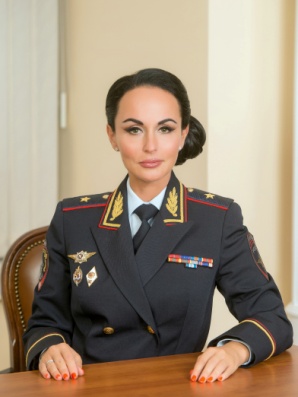 ВНИМАНИЕ!Мошенники используют IP-телефонию и маскируют свои номера под телефоны правоохранительных органов!НЕ ВЕРЬТЕ и НЕ ВЫПОЛНЯЙТЕ НИКАКИХ ДЕЙСТВИЙ, если по телефону собеседник представляется сотрудником полиции и:- сообщает о попытке хищения денежных средств с ваших счетов;- требует выполнить инструкции работника банка;- предлагает принять участие в операции по поимке мошенников;- рекомендует выполнить какие-либо финансовые операции;- торопит и запрещает лично обратиться в ближайший отдел полиции.ПРЕРВИТЕ РАЗГОВОР!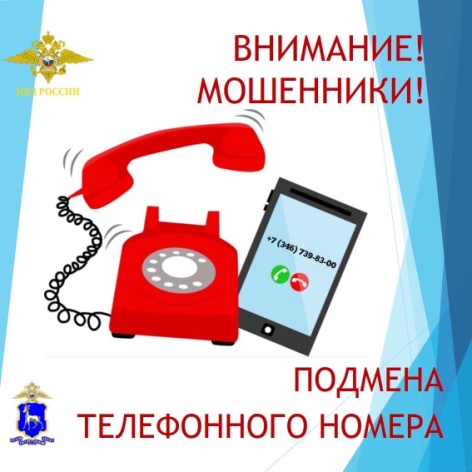 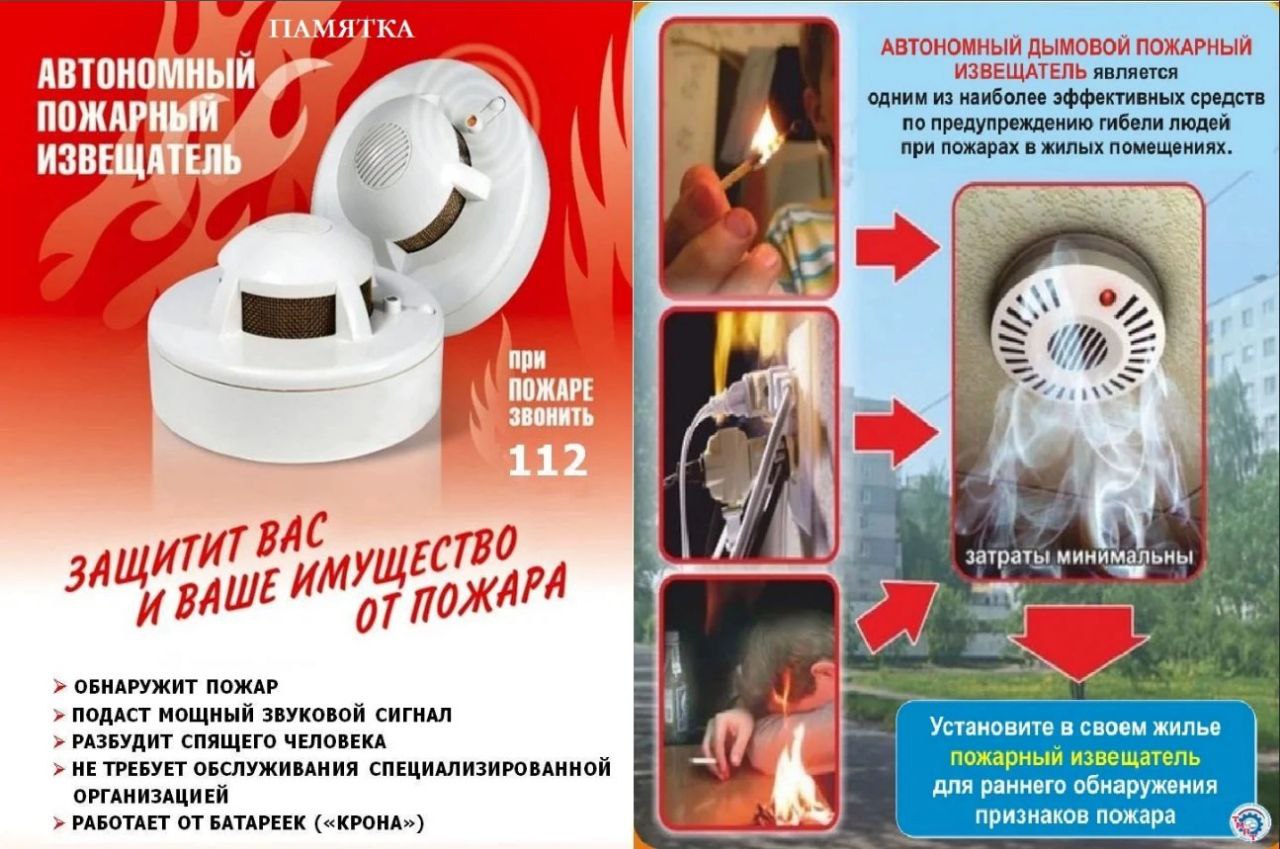 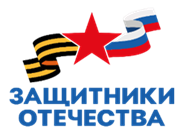 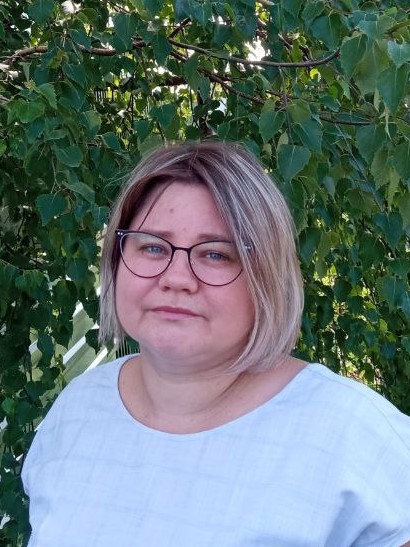 С 1 июня 2023 г. по всей стране начал работу Государственный фонд поддержки участников специальной военной операции «Защитники Отечества», созданный по Указу Президента России.Основная цель фонда — адресное сопровождение ветеранов и семей погибших бойцов и обеспечение их всеми полагающимися мерами социальной поддержки в режиме «одного окна».Сотрудники Фонда, социальные координаторы, оказывают содействие в получении всех полагающихся мер поддержки, включающей медицинскую и социальную реабилитацию, лекарственное обеспечение, юридическую и психологическую помощь, технические средства реабилитации и санаторно-курортное лечение, а также в переобучении и трудоустройстве ветеранов. Самарское отделение Фонда находится по адресу: ул.Демократическая д.57. Стадион "Солидарность Самара Арена". Вход/Гейт 2.Режим работы: пн-пт с 09:00 до 18:00 (обед с 12:00 до 13:00)📩 Почта для связи и обращений: 63-gosfond@mail.ru, тел.: 8 800 301 83 83Официальная страница филиала фонда в ВК — https://vk.com/gosfondsvo63Официальная страница филиала фонда в Одноклассниках — https://ok.ru/group/70000002563850Официальный канал филиала фонда в Telegram — https://t.me/gosfondsvo63Координатор Фонда в Похвистневском районе  - Галочкина Наталья Анатольевна, связаться с ней можно по телефону: 8 937 657 58 70, пн-пт с 09:00 до 18:00.УЧРЕДИТЕЛИ: Администрация сельского поселения Старый Аманак муниципального района Похвистневский Самарской области и Собрание представителей сельского поселения Старый Аманак муниципального района Похвистневский Самарской областиИЗДАТЕЛЬ: Администрация сельского поселения Старый Аманак муниципального района Похвистневский Самарской областиАдрес: Самарская область, Похвистневский          Газета составлена и отпечатана                                                                район, село Старый Аманак, ул. Центральная       в администрации сельского поселения                                                        37 а, тел. 8(846-56) 44-5-73                                             Старый Аманак Похвистневский район                                                      Редактор                                                                                               Самарская область. Тираж 100 экз                                                      Н.А.Саушкина